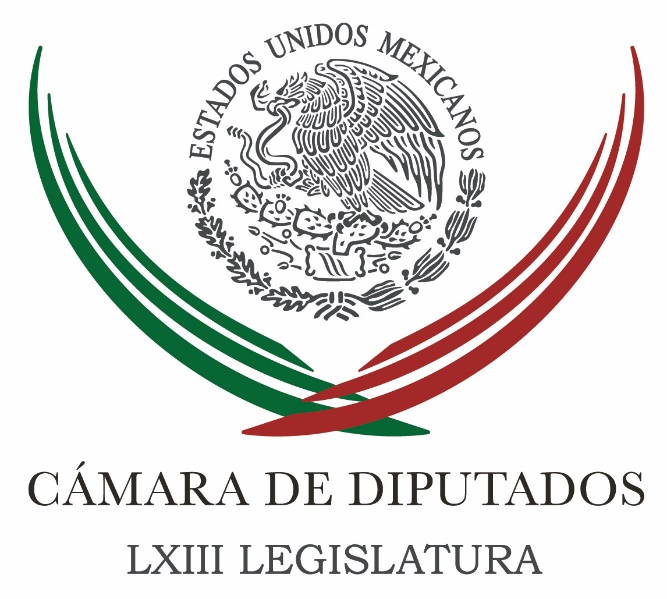 Carpeta InformativaSegundo CorteResumen:Proyecto sobre donación tácita de órganos desatará una 'carnicería': PESAlerta Sener gasolinazo con plan de AMLOAnaya asegura que promoverá participación de migrantes en el Congreso de la UniónSin gasolinazos, aunque no guste.-AMLOIncertidumbre de autoridades electorales perjudica elección, dice ZavalaMandatarios en Cumbre de las Américas buscan acciones contra la corrupciónCongelar precios de combustibles, idea peligrosa que ocasionaría grave crisis: CCEMatan a ex dirigente del PRD y Morena en GuerreroViernes 13 de abril 2018TEMA(S): Trabajo LegislativoFECHA: 13/04/2018HORA: 00:00NOTICIERO: Noticias MVS OnlineEMISIÓN: Segundo CorteESTACION: OnlineGRUPO: MVS ComunicacionesProyecto sobre donación tácita de órganos desatará una 'carnicería': PESLa fracción parlamentaria del Partido Encuentro Social (PES) advirtió que el dictamen aprobado en comisiones y que implementa la donación tácita de órganos implica graves consecuencias médicas, económicas, éticas y podría convertir el tema en “una carnicería”. El diputado Abel Cruz, quien fijó la postura de esa bancada, sentenció que si se avala en definitiva el proyecto proveniente del Senado al que se hicieron algunas modificaciones, habrá violaciones a los derechos humanos de las cuales se responsabilizará al Estado. “Estos órganos al no poder aprovecharlos ¿a dónde van a parar? ¡Va a ser una carnicería, va a ser horrible! Estamos de acuerdo en que haya donación, es algo maravilloso, pero en lo que no estamos de acuerdo es que se haga de manera forzosa”, apuntó el legislador y también naturista. Al plantear reservas al dictamen avalado por mayoría en comisiones, Cruz Hernández puntualizó que el documento no establece disposiciones para transparentar el destino final que las instituciones de salud darán a los órganos, tejidos o células que se obtengan de quienes fallezcan y no hayan expresado debidamente su decisión de no donar en automático. “Esta ley para nosotros es una ley peligrosa, invasiva y contra derechos humanos. No se está contemplando que la gente lo acepte, no se está contemplado que hay una corrupción rampante en el manejo de todos estos órganos, puede haber tráfico de órganos, hay turismo de trasplantes. Se nos está diciendo que no tenemos derecho de saber cuál es el destino de los órganos donados, no vamos a saber a quién van ni en  dónde están”, apuntó. Recalcó que la norma por aprobar la semana entrante en el Pleno de la Cámara, no ha sido socializada con los mexicanos, que no han tenido oportunidad de reflexionar al respecto y decidir si quieren que al fallecer, el Estado disponga libremente de sus restos; tampoco fue discutida ampliamente en el Congreso y eso la hace una decisión “tiránica”, “monárquica”, dijo. Enfatizó que los promotores de la donación tácita, deberían complementar su planteamiento con campañas educativas y de concientización, a fin de que la ciudadanía entienda por qué es importante donar, qué consecuencias tendrá una ley como la que se aprobará, y decida si quiere o no donar en los términos que se establecerán. En términos coloquiales, el congresista planteó sus dudas sobre la donación tácita: “si me muero en la esquina y disponen de mis restos y no localizan a mis familiares y no les informan nada, es violatorio de derechos humanos”, infirió. Para el PES, agregó, si avanza la donación en automático, México se convertirá en un proveedor de órganos y abrirá la puerta al tráfico de los mismos. Habrá “donación” a la carta, sentenció. nbsg/m. TEMA(S): Información GeneralFECHA: 13/04/2018HORA: 00:00NOTICIERO: Reforma OnlineEMISIÓN: Segundo CorteESTACION: OnlineGRUPO: C.I.C.S.AAlerta Sener gasolinazo con plan de AMLOEs fácil congelar los precios de los combustibles en los primeros tres años de la administración siempre que las finanzas públicas aguanten, pero después vendría un gasolinazo, señaló Pedro Joaquín Coldwell, titular de la Secretaría de Energía (Sener)."Cuando descongeles abróchense sus cinturones porque los precios se van a ir hasta arriba, es decir, tres años de congelamiento y luego el gasolinazo", señaló tras su participación en un seminario energético.REFORMA publicó que el candidato presidencial Andrés Manuel López Obrador propuso congelar los precios en los tres primeros años de su mandato, de resultar electo para la Presidencia de la República.El secretario de Energía sostuvo que lo mejor es contar con precios de combustibles accesibles a través de tecnología y competencia."Actualmente más que una política de congelamiento de precios de gasolinas, que luego te lleva a un efecto de montaña rusa 'hoy congelo, mañana se suben mucho', lo mejor es políticas de suavizamiento a partir de un estímulo fiscal", agregó.Detalló que las subastas de energías limpias permitirán que los precios de electricidad sean más accesibles, nacidos de la racionalidad económica y no de un decreto artificial.El titular de la Sener explicó que lo que se requiere en México en materia de refinación es reconfigurar las tres refinerías que tienen pendientes este proceso, pues fueron diseñadas para crudos ligeros."Eso es lo más urgente y bajar las cuantiosas pérdidas que le ocasionan a Pemex la operación de estas seis refinerías", dijo.La propuesta de López Obrador incluye la construcción de dos refinerías cerca del Golfo de México por 8 mil millones de dólares.Reiteró que los contratos petroleros están apegados a derecho y con garantías del Estado mexicano.Modificar estos contratos provocaría juicios muy costosos y arbitrajes internacionales, comentó.Hasta ahora se han otorgado 107 contratos petroleros a raíz de la Reforma Energética. nbsg/m. TEMA(S): Información GeneralFECHA: 13//04/2018HORA: 00:00NOTICIERO: El Sol de México OnlineEMISIÓN: Segundo CorteESTACION: OnlineGRUPO: OMGAnaya asegura que promoverá participación de migrantes en el Congreso de la UniónPara apoyar a nuestros migrantes en el exterior, Ricardo Anaya, presentó una propuesta de reforma para promover la representación los migrantes mexicanos en el Poder Legislativo.Dijo que con el fin de saldar la deuda que México tiene con sus migrantes, propondrá una reforma que para que tengan una mayor representación en el Congreso de la Unión, reforzar los consulados, incluirlos en las decisiones del gasto público y defender a los dreamers ante el gobierno estadounidense.Nuestros hermanos migrantes son fundamentales para el futuro de México. Cuando yo sea Presidente, las cosas van a cambiar, en la coalición Por México al Frente tenemos un plan para integrar a nuestros migrantesAnaya recordó que la coalición Por México al Frente tiene siete candidatas y candidatos a diputados migrantes.También adelantó que, en su propuesta planea reestructurar el programa 3x1, que es el programa federal que apoya las iniciativas de los migrantes que están organizados para realizar proyectos que contribuyan al desarrollo de sus localidades de origen mediante la aportación de los tres órdenes de gobierno: federal, estatal y municipal, así como de organizaciones de migrantes en el extranjero.Lo que estamos planteando es regresar el poder de decisión sobre las inversiones en infraestructura social a los migrantes. Todas estas obras se desarrollan de manera transparente y absolutamente verificableAsimismo, se comprometió a establecer políticas que protejan los derechos de los migrantes, garantizando su reinserción al país o a sus comunidades bajo el principio de respeto a su derecho a una identidad y a una cultura propia, su acceso a la salud universal y apoyar, por supuesto, sus propias iniciativas, productivas y económicas.Igualmente, planteó aumentar considerablemente el presupuesto de la red de protección consular, para garantizar la ayuda y garantía de los derechos de los migrantes mexicanos en Estados Unidos, y dijo que “cada Consulado será un centro de atención y protección a los migrantes con calidad y calidez”.Anaya se comprometió, dentro de este programa, a defender a los dreamers, “si el presidente Trump quiere seguir utilizando a los dreamers como moneda de cambio usando un lenguaje racista, nosotros vamos a poner sobre la mesa, todos los aspectos de la relación bilateral” advirtió.En este sentido, señaló que, “los mexicanos tenemos una deuda histórica con nuestros paisanos en Estados Unidos, ellos también son, con su trabajo y esfuerzo, los constructores del México de hoy”, apuntó. bmj/mTEMA(S): Información GeneralFECHA: 16//04/2018HORA: 11:55 AMNOTICIERO: La Crónica OnlineEMISIÓN: Segundo CorteESTACION: OnlineGRUPO: La CrónicaPide Anaya decidir con valentía y avanzar con esperanzaEl candidato de la coalición Por México al Frente a la Presidencia de la República, Ricardo Anaya Cortés, llamó a mirar hacia el frente, decidir con valentía y planear a largo plazo.“Debemos mirar hacia el frente, soñar, planear a largo plazo, decidir con valentía y avanzar con esperanza. Vayamos #DeFrenteAlFuturo”, propuso el aspirante presidencial en su cuenta @RicardoAnayaC de Twitter.Este viernes, el candidato presidencial se reunirá en Mérida, Yucatán, con empresarios del estado, y encabezará una concentración ciudadana en la Plaza de Toros Monumental Aviles Motul, en el municipio yucateco del mismo nombre. bmj/mTEMA(S): Información GeneralFECHA: 13/04/2018HORA: 00:00NOTICIERO: Reforma OnlineEMISIÓN: Segundo CorteESTACION: OnlineGRUPO: C.I.C.S.ASin gasolinazos, aunque no guste.-AMLOEl candidato presidencial de la coalición Juntos Haremos Historia, Andrés Manuel López Obrador, afirmó que aunque se enojen sus adversarios, si gana la Presidencia no habrá gasolinazos."Sin enojarme, les digo a los que no les parece mi propuesta, de que no van a haber gasolinazos", dijo en entrevista al salir de una reunión con obispos católicos."Es mi compromiso con el pueblo: no van a haber gasolinazos, aunque no les guste a los de... ya no puedo decir mafia del poder, a los huachicoleros".Ayer, en un mitin, López Obrador prometió que de llegar a la Presidencia congelaría por tres años los precios de los energéticos, lo que fue descalificado por especialistas y empresarios ligados al sector.En instalaciones de la Casa Lago, ubicadas en Cuautitlán Izcalli, Estado de México, comentó que con los líderes católicos habló de los niveles de violencia que se viven en el País. El candidato propuso que de triunfar arrancará con una serie de foros para analizar el problema de la inseguridad.Expuso que a los foros invitará al Papa Francisco, líderes espirituales de otras iglesias y representantes de organizaciones sociales del mundo y el País para que se analice lo relacionado con la paz y la violencia. "No es posible que continúe esta violencia. Tenemos que garantizar que exista paz y seguridad en el país", sostuvo fuera de las instalaciones de la CEM. nbsg/m. TEMA(S): Información GeneralFECHA: 16//04/2018HORA: 12:28 PMNOTICIERO: Polítco.mx OnlineEMISIÓN: Segundo CorteESTACION: OnlineGRUPO: Político.mxAMLO pedirá apoyo al Papa Francisco para acabar con violenciaAndrés Manuel López Obrador, candidato presidencial de Morena propuso a obispos de la iglesia católica que el Papa Francisco participe en un diálogo y un plan para pacificar al país y acabar con la violencia. "Les dije (a los obispos) que al triunfo de nuestro movimiento vamos a llevar a cabo este proceso de consulta, voy a invitar al Papa Francisco para que nos ayude, nos acompañe, en todo este proceso como voy a invitar también a otros líderes espirituales de otras iglesias y voy a invitar también a dirigentes de organización sociales del mundo y del país para que se analice todo lo relacionado con la inseguridad y la violencia y se realice un plan con el propósito de llegar a la paz", dijo el tres veces candidato presidencial tras la reunión con el Episcopado.Al concluir un encuentro con integrantes de la Conferencia del Episcopado Mexicano (CEM) en el Estado de México, el abanderado de la coalición Juntos Haremos Historia dijo que el Papa Francisco ha participado en otros diálogos de países como Estados Unidos para erradicar la violencia.Durante la reunión los obispos del país dieron lectura de un documento en el que expresan sus inquietudes en siete temas principales algunos son el respeto a los derechos humanos, el desarrollo de un sistema económico que reduzca la pobreza y desigualdad social, así como un Estado de derecho fuerte. bmj/mTEMA(S): Información GeneralFECHA: 13/04/2018HORA: 12:27 PMNOTICIERO: El Universal OnlineEMISIÓN: Segundo CorteESTACION: OnlineGRUPO: El UniversalIncertidumbre de autoridades electorales perjudica elección, dice ZavalaDespués del choque entre los magistrados del Tribunal Electoral del Poder Judicial de la Federación (TEPJF) con los consejeros del Instituto Nacional Electoral (INE) por la candidatura de Jaime Rodríguez Calderón, la candidata independiente a la Presidencia de la República, Margarita Zavala, dijo que la incertidumbre en las autoridades perjudica al proceso electoral.En entrevista después de reunirse con los integrantes del Consejo Coordinador Empresarial (CCE) en el Club de Industriales, Margarita Zavala dijo que la incertidumbre no perjudica a un candidato o partido político, sino va directo a perjudicar al proceso electoral. Además criticó que el Tribunal Electoral del Poder Judicial de la Federación haya sido tan “garantista” al otorgar la candidatura de “El Bronco” el pasado lunes y ya no lo haya sido cuando decidió no redistribuir los spots de radio y televisión, con la impugnación que ella presentó.“En realidad no creo que haya sido por la candidatura de ‘El Bronco’, sino en realidad por una de las sentencias, por una de las resoluciones que en un momento es muy garantista y a las 72 horas ya no es tan garantista como fue en el caso de la redistribución de los spots. La incertidumbre en el proceso electoral no perjudica a un candidato o a una candidata o a un partido político, realmente perjudica al proceso electoral y a su propia incertidumbre”, dijo.Explicó que está convencida de que la autoridad electoral juega un papel de responsabilidad y es el eje de la certidumbre de un proceso electoral, que como todos los procesos electorales son muy importantes. Por eso recordó que ha solicitado que analice y resuelva y procure la equidad y la autenticidad de las elecciones y que en ese sentido el Tribunal y el Instituto Nacional Electoral tienen una enorme responsabilidad.“Ellos como cada una de las salas regionales, como cada uno de los institutos electorales en las entidades y también la responsabilidad de los liderazgos políticos, de los candidatos de los otros partidos políticos a cualquier puesto de elección popular”, agregó.Ante los empresarios más importantes del país, Margarita Zavala les dijo que con su programa de gobierno, el país puede crecer a más del 5%, sin duda.“Estamos hablando de un crecimiento económico arriba del 5%, sin duda alguna, pero sí tenemos que hacer unos esfuerzos claros en Estado de Derecho y por supuesto en seguridad, por eso en mis eventos de campaña fue ir a Ciudad Altamirano y decir el gran obstáculo que es la ausencia del Estado para el crecimiento económico”, determinó.En este contexto, Margarita Zavala escuchó las preocupaciones del sector empresarial, quienes le dijeron sus preocupaciones por la inseguridad que vive nuestro país.“Sí, sin duda ellos parten de la importancia de uno de los principios que tienen para un mayor futuro de México que es el estado de derecho y la seguridad”, definió. ar/mTEMA(S): Información GeneralFECHA: 13/04/2018HORA: 11:38 AMNOTICIERO: Excélsior OnlineEMISIÓN: Segundo CorteESTACION: OnlineGRUPO: ImagenZavala asegura que México crecerá más del 5%... si ganaDespués de inaugurar la pasarela de candidatos presidenciales ante integrantes del Consejo Coordinador Empresarial (CCE), Margarita Zavala, calculó que, con su propuesta económica, México podría crecer al año por arriba de 5% en Producto Interno Bruto (PIB).La aspirante independiente dijo que este programa tiene que ir acompañado del desarrollo de infraestructura educativa, infraestructura tecnológica y de fortalecimiento del estado de derecho, porque “mientras no veamos en la impunidad el gran obstáculo que tenemos como sociedad, va a ser muy difícil tener el crecimiento económico que merecemos”.Parte no sólo de un programa económico es un programa económico que incluye un tema educativo, en Infraestructura en términos educativos, una infraestructura en términos tecnológicos, por supuesto. Y desde luego un estado de derecho que debemos preservar y entonces estamos hablando de un crecimiento económico arriba del 5 sin duda alguna, pero si tenemos que hacer unos esfuerzos en estado de derecho y por supuesto en seguridad”, manifestó.Zavala dio a conocer que en la reunión privada con el sector empresarial firmó la propuesta que hace el CCE, que concuerda con muchos de los planteamientos y principios que ella busca, el mayor crecimiento económico del país y mejorar el estado de derecho.ZAVALA RENUNCIA A RECURSOS PÚBLICOS PARA SU CAMPAÑAReiteró su rechazo al financiamiento público para su campaña y anunció que mañana devolverá a las autoridades electorales la primera transferencia de recursos que recibió para este fin.No es la primera vez que Zavala se manifiesta contra los recursos públicos que le son asignados por el INE para su campaña, pues en marzo pasado, durante su registro como aspirante independiente, afirmó que renunciaría a este financiamiento.Aclaró que su campaña rumbo a la Presidencia la llevaría a cabo con aportaciones voluntarias de quienes se comprometan con sus ideales. nbsg/m. TEMA(S): Información GeneralFECHA: 13/04/2018HORA: 00: 00NOTICIERO: MVS Noticias OnlineEMISIÓN: Segundo CorteESTACION: OnlineGRUPO: MVS ComunicacionesMandatarios en Cumbre de las Américas buscan acciones contra la corrupciónLos líderes de América buscarán acordar este viernes en una cumbre acciones concretas para luchar contra la corrupción, que no sólo ha frenado la inversión y el crecimiento económico sino también ha desatado crisis políticas en los últimos años. Los cancilleres de la región culminaron este jueves la negociación del Compromiso de Lima "Gobernabilidad Democrática frente a la Corrupción", dejando el documento listo para ser rubricado por los presidentes en una sesión plenaria el sábado, dijo la cancillería de Perú en un comunicado."Los representantes de los países de la región consideraron que este resultado revitaliza el proceso de Cumbres, pues luego de 13 años este mecanismo logra consensuar un documento orientado a la acción", dijo la cancillería peruana. La región se vio envuelta en los últimos meses en escándalos de corrupción protagonizada por la constructora brasileña Odebrecht, que admitió el pago de sobornos a funcionarios para ganar obras públicas en varios países de Latinoamérica. En tema se agitó en marzo con la renuncia del expresidente peruano Pedro Pablo Kuczynski, acorralado de denuncias y pedidos de destitución en el Congreso por sus vínculos con la empresa.Martín Vizcarra, sucesor de Kuczynski, dijo en la víspera en una cumbre paralela de empresarios que la corrupción ha mermado la confianza de la población en sus autoridades y en su clase empresarial."Estas cosas nos afectan de forma negativa y han menoscabado nuestro crecimiento y desarrollo. Por eso nuestros ciudadanos nos demandan acciones para enfrentar la corrupción", afirmó. bmj/mTEMA(S): Información GeneralFECHA: 13/04/2018HORA: 08:09 AMNOTICIERO: Fórmula OnlineEMISIÓN: Segundo CorteESTACION: OnlineGRUPO: FórmulaCongelar precios de combustibles, idea peligrosa que ocasionaría grave crisis: CCEEl presidente del Consejo Coordinador Empresarial, Juan Pablo Castañón aseguró que la propuesta de Andrés Manuel López Obrador de congelar los precios de los combustibles es una idea peligrosa que ocasionaría una grave crisis financiera y no da certeza de estabilidad a los mercados."Congelar el precio de las gasolinas es una idea setentera que generaría una burbuja inflacionaria que terminaría afectando a los mexicanos. Es una medida que no genera confianza en inversionistas", declaró el empresario. En entrevista con Ciro Gómez Leyva, precisó que la propuesta de López Obrador de congelar durante tres años los precios de los energéticos, no es una medida económica acertada.Dijo que se trata de una política muy vieja que termina siendo una burbuja inflacionaria y eso impactará tremendamente al final con crisis financiera e inflacionaria que lleva a pérdida de empleos, cierre de empresas y evidentemente es para ganar popularidad en el marco de las campañas políticas. Y abundó que se trata de una decisión económica no acertada, que no genera confianza en los mercados, y tampoco en un proyecto económico moderno, hacia adelante; "es peligroso, hay que analizarlo razonablemente porque eso puede significar una grave crisis en el futuro".El empresario aprovechó para reiterar que es peligroso que se suspenda las obras de construcción del Nuevo Aeropuerto Internacional de la Ciudad de México (NAICM). bmj/mTEMA(S): Información GeneralFECHA: 13/04/2018HORA: 11:47 AMNOTICIERO: El Universal OnlineEMISIÓN: Segundo CorteESTACION: OnlineGRUPO: El UniversalRetienen pobladores a alcaldesa de Chenalhó, ChiapasRosa Pérez, alcaldesa de San Pedro Chenalhó, fue retenida por pobladores de la colonia La Libertad, en ese municipio de Chiapas. El activista Emilio Álvarez Icaza hizo un llamado urgente a la Secretaría de Gobernación y al gobierno de Chiapas para garantizar la seguridad de la alcaldesa. Diversas asociaciones han denunciado que hasta el momento se desconoce el paradero de Rosa Pérez, quien pudo tomar posesión de su cargo 11 meses después. ar/mTEMA(S): Información GeneralFECHA: 13/04/2018HORA: 11:29 AMNOTICIERO: Milenio OnlineEMISIÓN: Segundo CorteESTACION: OnlineGRUPO: Milenio0Matan a ex dirigente del PRD y Morena en GuerreroEl ex dirigente del PRD y Morena en el municipio de Eduardo Neri, Ricardo Bravo Lázaro, fue asesinado a balazos anoche, informó el Grupo de Coordinación Guerrero.El vocero de la corporación, Roberto Álvarez Heredia, detalló que dos hombres, a bordo de motocicletas, atacaron a Bravo mientras conducía una camioneta acompañado de su esposa, en la calle Libertad del barrio La Guadalupe.Tras el ataque, Bravo Lázaro fue trasladado al Hospital General Raymundo Abarca Alarcón, en Chilpancingo, donde falleció.Ricardo Bravo también era socio del bar La Katrina, ubicado en Chilpancingo. nbsg/m. 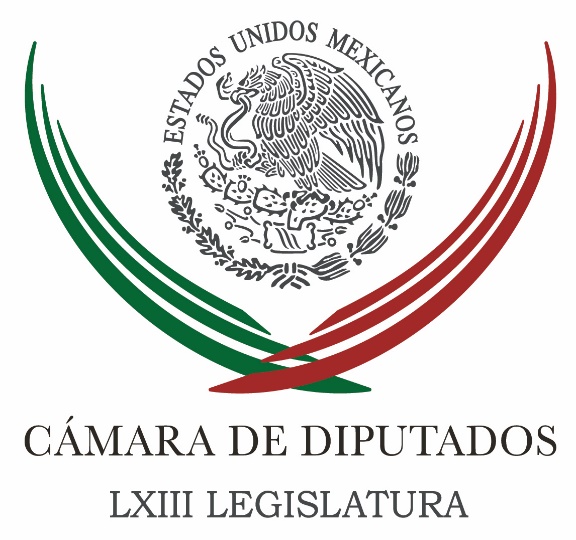 Carpeta InformativaTercer CorteResumen: PAN y PRD van por reforma para ampliar causas de acusación al PresidenteAsume PVEM presidencia en Comisión de Agua; insistirá en nueva leyDiputados del PAN aplauden fallo de TEPJF contra PGRNo permitiremos que PRI madrugue y apruebe Reforma Laboral demoledora: MorenaPeña pide dejar atrás modelos económicos "de un pasado fracasado"La educación en México es una prioridad: Navarrete PridaVicepresidente de EU pide reunión con Peña Nieto en Lima: PresidenciaPRI prepara denuncia contra gobernador de ChihuahuaMéxico cometió el pecado de no enfrentar el crimen a tiempo: Calderón13 de abril de 2018TEMA(S): Trabajo LegislativoFECHA: 13/04/18HORA: 15:30NOTICIERO: Noticias MVSEMISIÓN: Tercer CorteESTACION: Online:GRUPO: Noticias MVS0PAN y PRD van por reforma para ampliar causas de acusación al PresidenteAngélica Melin Campos, reportera: El presidente de la República debe ser sometido a juicio mientras sigue en el encargo, no solo por traición a la Patria y delitos graves del orden común, sino por otros ilícitos, incluyendo los del orden administrativo, coincidieron en señalar las bancadas del Partido Acción Nacional (PAN) y del Partido de la Revolución Democrática (PRD) en la Cámara de Diputados.El coordinador perredista Francisco Martínez, remarcó que es necesario derogar la parte del artículo 108 constitucional, que alude a las causas por las que puede ser acusado el Primer Mandatario.La eliminación del fuero, dijo, “tiene que ir necesariamente al máximo extremo, porque es ahí donde se cometen también irregularidades, que son irreparables para el país. Entonces, fuero, inclusive en contra del presidente.  Sí, desde luego, tiene que derogarse. Necesitamos que el presidente también sea responsable, no solamente de delitos del orden común y traición a la patria, sino también por otras irregularidades administrativas”.Luego de que la fracción del Partido Revolucionario Institucional (PRI) presentara una iniciativa para eliminar el fuero, incluso el que protege al jefe del Ejecutivo, lo anterior, a petición de su candidato presidencial, José Antonio Meade, las bancadas de oposición pidieron ir más allá.El diputado Martínez Neri pidió tomar con seriedad la discusión, para que no se quede en el ámbito de las promesas de campaña.Hace años que la oposición y en particular la izquierda empuja la eliminación del fuero, apuntó, y es momento de que la voluntad de retirar la protección a funcionarios y gobernantes que cometen delitos no solo penales, sino administrativos.“Nos parece que, es importante que hoy tomemos en serio este tema. Que no sea coyuntural y que, efectivamente haya, verdadera voluntad por parte del PRI y sus aliados, en el sentido de ver este tema de fondo. Y desde luego, que ya desaparezca el fuero, porque es ominoso para el país”, abundó.Lo anterior, tras insistir en que hay iniciativas en esa materia presentadas desde Legislaturas anteriores y siguen congeladas en comisiones.Por separado, el coordinador panista, Marko Cortés, indicó que el Primer Mandatario debería ser penalizado por cualquier delito, a fin de impedir que los cargos públicos, incluso la Primera Magistratura sean utilizados de manera abusiva, para satisfacer intereses personales y mantenerse en la impunidad.Los diputados Martínez Neri y Cortés Mendoza también coincidieron en que la eliminación del fuero para todo cargo y rango debe ser aprobada en las dos cámaras del Congreso, antes del próximo 30 de abril.De lo contrario, “de nada serviría que solo se apruebe en una de las dos cámaras y no en la otra, porque entonces terminaría siendo una intención”, planteó el panista y presidente de la Junta de Coordinación Política. dlp/mTEMA(S): Trabajo LegislativoFECHA: 13/04/18HORA: NOTICIERO: Noticias MVSEMISIÓN: Tercer CorteESTACION: Online:GRUPO: Noticias MVS0Asume PVEM presidencia en Comisión de Agua; insistirá en nueva leyAngélica Melin Campos, reportera: En la Cámara de Diputados, la serie de licencias presentadas por congresistas que buscarán otro puesto en las elecciones de julio, generó cambios en la Comisión de Agua Potable, que era presidida por un diputado del Partido Revolucionario Institucional (PRI) y ahora es encabezada por un integrante del Partido Verde Ecologista (PVEM).El nuevo diputado presidente, José de Jesús Galindo afirmó que seguirá el análisis con expertos, académicos, organizaciones sociales y grupos parlamentarios, para diseñar una Ley General de Aguas que genere certeza sobre el acceso, cuidado y gestión del agua.Las bancadas de izquierda en el recinto, en particular del Movimiento de Regeneración Nacional (Morena), han rechazado el proyecto en elaboración, al advertir que implica la privatización del recurso, y al señalar que es el mismo documento identificado como la “Ley Korenfeld”.El planteamiento presentado desde 2015 por el ex director de la Comisión Nacional del Agua (Conagua), David Korenfeld, que debió renunciar al puesto, después de utilizar un helicóptero de la dependencia con fines personales.En un comunicado, el diputado Galindo Rosas indicó que la Ley General de Aguas sigue en elaboración, y tomará en cuenta todas las opiniones, con el fin de darle un “enfoque incluyente” y abierto.Agregó que en la discusión, la bancada del Partido de la Revolución Democrática (PRD) ha planteado preocupaciones sobre la integración en la ley, que el agua se utilizará para actividades industriales y de extracción de gas, como la fractura hidráulica o “fracking”.Asimismo, legisladores del Movimiento Ciudadano (MC) pidieron establecer, también por ley, el uso de nuevas tecnologías para el tratamiento de agua. dlp/mTEMA(S): Información GeneralFECHA: 13/04/18HORA: NOTICIERO: MVS NoticiasEMISIÓN: Tercer CorteESTACION: InternetGRUPO: MVSDiputados del PAN aplauden fallo de TEPJF contra PGRAngélica Melín, reportera: La bancada del Partido Acción Nacional (PAN) en la Cámara de Diputados reconoció la decisión del Tribunal Electoral del Poder Judicial de la Federación (TEPJF), al resolver que la Procuraduría General de la República (PGR) afectó la contienda electoral al divulgar el video en que se muestra la visita del candidato presidencial Ricardo Anaya, a sus instalaciones.El coordinador Marko Cortés reiteró la exigencia a la Procuraduría de no involucrarse en la “guerra sucia” y dejar la contienda electoral a los abanderados.En un comunicado, expresó que los panistas en San Lázaro “aplauden” la resolución del Tribunal, porque deja en claro que instituciones del Estado como la referida, están interviniendo de manera ilegal en las elecciones.Cortés Mendoza reprobó la actuación parcial e irregular de la Procuraduría, al difundir el video en que se reporta la visita del candidato de la coalición “Por México al Frente” a sus instalaciones, en el marco de las acusaciones en su contra por presunto lavado de dinero.El también presidente de la Junta de Coordinación Política de San Lázaro indicó que la PGR afectó la equidad de la elección al utilizar los medios a su alcance para afectar a un candidato y favorecer, consideró, al abanderado del Partido Revolucionario Institucional (PRI) y del Gobierno Federal, José Antonio Meade“Este caso es prueba de un ejercicio desmedido de la PGR, porque cuando capturan a narcotraficantes, capturan a homicidas, no sacan más que un boletín, pero en este caso sin haber investigación justificada hay videos, mensajes, ruedas de prensa y esto altera la voluntad democrática y el Estado de Derecho”, recriminó.El legislador panista apuntó que la decisión del Tribunal, al que se refirió como una institución “sólida”, hace valer el Estado de Derecho“Hacemos un enérgico llamado para que la PGR deje este proceso electoral en manos de los candidatos y de las autoridades electorales. Sabemos que están desesperados porque su candidato no crece y recurren siempre a sus viejas prácticas”, reiteró, al advertir que la PGR y el Ejecutivo deben tener presente que nadie, ni esas instituciones, pueden estar por encima de la ley. Masn/mTEMA(S): Información GeneralFECHA: 13/04/18HORA: NOTICIERO: MVS NoticiasEMISIÓN: Tercer CorteESTACION: InternetGRUPO: MVSNo permitiremos que PRI madrugue y apruebe Reforma Laboral demoledora: MorenaÓscar Palacios, reportero: El vicecoordinador del PT-Morena en el Senado, Luis Humberto Fernández Fuentes, advirtió que su bancada no permitirá que el PRI los madrugue y apruebe una reforma laboral demoledora para los derechos de los trabajadores del país.Durante el foro “Reforma Laboral Para Todos: Última Llamada”, Luis Humberto Fernández resaltó que la lógica del gobierno ha sido la de intentar generar empleo a cualquier costo, incluso a costa de los derechos laborales.Señaló que la intención del Ejecutivo es desmoronar, junto con los empresarios, el derecho laboral en nuestro país, a fin de que disminuyan los costos de la mano de obra.Fernández Fuentes advirtió, en este sentido, que la reforma impulsada por el PRI, la cual -aseguró- no fue elaborada en el Senado, pone muchos obstáculos al ejercicio de los derechos de los trabajadores e incluso podría provocar que desaparezcan las huelgas en nuestro país.Ante esta situación, el senador del PT-Morena anticipó que frenarán cualquier intento de madruguete para aprobar esta reforma, que, subrayó, constituye una violación a los derechos de los trabajadores en nuestro país. Masn/mTEMA(S): Información GeneralFECHA: 13/04/18HORA: 15:02NOTICIERO: Milenio.comEMISIÓN: Tercer CorteESTACION: Online:GRUPO: Milenio.com0Peña pide dejar atrás modelos económicos "de un pasado fracasado"Lima Perú. Daniel Venegas, reportero: Al participar en la VIII Cumbre Empresarial, previa al inicio de la VII Cumbre de las Américas, en Lima Perú, el presidente Enrique Peña Nieto defendió el actual modelo económico de México y aseguró que "crecer toma tiempo y cuesta mucho retroceder es muy fácil cuando las políticas son equivocadas y cuando realmente adoptamos modelos que son de un pasado fracasado".Señaló que  el Estado "debe estar presente donde hace falta y donde tiene que generar los sanos equilibrios para el desarrollo de una sociedad, pero México hace muchos años abandonó el modelo todavía prevaleciente en los años 70 de ser un estado intervencionista y un estado que se ponía el ropaje también de empresario, para migrar a uno que le ha dado a nuestro país mayores niveles de desarrollo y de crecimiento, qué es justamente el de respetar y apoyar la libertad humana la libertad creativa y la libertad de cada persona, y donde ha generado un andamiaje para que las oportunidades de cada empresario puedan detonarse y materializarse".Por ello, insistió, "creo que es la ruta que México debe de mantener, dejar atrás los modelos fracasados del pasado, que no sólo los hubo en México los hubo en varias regiones de la zona latinoamericana y que sólo llevaron a sobreendeudamientos y a crisis económicas recurrentes, que cuando eso ocurre significa dar pasos en reversa de manera bien acelerada; crecer toma tiempo y cuesta mucho retroceder es muy fácil cuando las políticas son equivocadas y cuando realmente adoptamos modelos que son de un pasado fracasado"Dijo que hoy, México, "está ante la oportunidad realmente de seguir avanzando al amparo de este modelo económico que dejamos de ser el modelo intervencionista, dejamos de ser el modelo altamente dependiente de los ingresos petroleros, casi el 80% de nuestras exportaciones eran en petróleo y hoy sólo representan el 6%, hoy exportamos manufacturas complejas".Señaló que no hay que considerar a los empresarios como una élite dentro de la sociedad sino como quienes apuestan y arriesgan generando oportunidades para una sociedad a partir de las inversiones productivasPor ello les pidió que tengan siempre confianza, "crean en que el futuro será promisorio a partir de lo que cada quien aporte y abona, en lo que cada uno aporte con su talento con su creatividad con su iniciativa su capacidad, estarán en oportunidad de ser parte transformadora de su sociedad y de su Nación". dlp/mTEMA(S): Información GeneralFECHA: 13/04/18HORA: 17:10NOTICIERO: Noticias MVSEMISIÓN: Tercer CorteESTACION: Online:GRUPO: Noticias MVS0La educación en México es una prioridad: Navarrete PridaNora Bucio, reportera: El Secretario de Gobernación Alfonso Navarrete Prida, se reunió con la dirigencia del Sindicato Nacional de Trabajadores de la Educación (SNTE) quienes aseguraron que son aliados del estado a través de su líder Juan Díaz de la Torre.En este encuentro se trataron temas de importancia para ambas partes y ratificaron la permanente disposición al diálogo que es la vía para construir pactos y lograr la unidad en beneficio de los mexicanos.En ese sentido, el titular de esta dependencia indicó que “la educación en México es una prioridad y política de Estado, porque es puerta del conocimiento, empodera a las personas, fortalecen la conciencia y participación ciudadanas, pero, sobre todo, es el más eficaz mecanismo emancipador e igualador social”.En el Salón Revolución de esta dependencia, resaltó que gracias a su compromiso con la enseñanza, los profesores dan la certeza a madres y padres de familia de que sus hijos reciben una educación de calidad.Finalmente, reiteró el apoyo del Gobierno de la República al gremio pues, dijo, sus integrantes se preocupan y ocupan de su profesionalización y actualización permanente para encaminar a las actuales y nuevas generaciones.El presidente del SNTE, Juan Díaz de la Torre, refrendó el apoyo de este sindicato con las instituciones educativas del país. El gremio es, refirió, “una institución al servicio de la educación”. La unidad del magisterio fortalece al sistema educativo, sostuvo.Señaló que, en el proceso de transformación del país, el sindicato y los maestros han sido aliados del Estado mexicano, los docentes desde las aulas y el sindicato defendiendo sus derechos. En ese sentido, demandó certeza laboral, seguridad social y salarios dignos para los trabajadores de la educación. dlp/mTEMA(S): Información GeneralFECHA: 13/04/18HORA: 17:20NOTICIERO: El Universal.comEMISIÓN: Tercer CorteESTACION: Online:GRUPO: El Universal.com0Vicepresidente de EU pide reunión con Peña Nieto en Lima: PresidenciaLima, Perú, Francisco Reséndiz, reportero: El gobierno de Estados Unidos propuso a la Presidencia de la República una reunión entre su vicepresidente Mike Pence y el presidente Enrique Peña Nieto, a fin de abordar el estado que guarda la relación bilateral entre México y la Unión Americana. La Presidencia de la República aseguró que el encuentro se desarrollará la mañana de este sábado, en el marco de la VIII Cumbre de las Américas que se realiza en esta ciudad sudamericana. "El Gobierno de México reafirma la indeclinable voluntad del Presidente Peña Nieto para lograr acuerdos benéficos para ambos países, siempre mediante el diálogo respetuoso y constructivo", indicó la casa presidencial en un comunicado. La Presidencia de la República informó que ha recibido "una propuesta" de la Oficina del Vicepresidente de los Estados Unidos para sostener un encuentro bilateral con el presidente Peña Nieto, "con el objeto de dialogar sobre el estado y perspectivas de la relación bilateral" y que el encuentro se desarrollará este sábado.dlp/mTEMA(S): Información GeneralFECHA: 13/04/18HORA: NOTICIERO: NotimexEMISIÓN: Tercer CorteESTACION: InternetGRUPO: NotimexPRI prepara denuncia contra gobernador de ChihuahuaEl Comité Directivo Estatal del PRI en Chihuahua prepara una denuncia ante instancias electorales por presuntos actos de intimidación a la burocracia por parte del gobernador Javier Corral, para que asista al evento de "campaña" al que ha convocado para el domingo.La dirigencia del Partido Revolucionario Institucional (PRI) en ese estado consideró que también se ha violado la privacidad de ciudadanos que han recibido llamadas a sus teléfonos celulares desde un número del conmutador de gobierno del estado, invitándolos al evento.En un comunicado, el PRI en Chihuahua opinó que el evento convocado por el gobernador Corral es “eminentemente un acto de campaña a favor de su partido político, en el que se utilizarán recursos del erario”.El líder estatal del PRI, Omar Bazán Flores, dijo que es lamentable que, además de generar cortinas de humo por su administración deficiente, Javier Corral esté promoviendo la división entre los chihuahuenses.En el PRI, indicó, "nos solidarizamos y ofrecemos apoyo legal para aquellos trabajadores que son obligados a asistir a un evento proselitista en su día de descanso. Les hacemos un respetuoso llamado para que con valentía digan no a ese hostigamiento ya que les asiste el derecho”.Para Bazán Flores, es lamentable "la situación en la que se encuentra el estado por la actitud de un gobernador indolente, omiso al diálogo y obsesionado en responder de manera visceral cuando las circunstancias no le favorecen".En la opinión del dirigente estatal del PRI, "Chihuahua está al borde de la ingobernabilidad por un Ejecutivo abocado al proceso electoral, mientras colapsa el sistema educativo, de salud; no hay obra pública y por más que se intente engañar a los chihuahuenses, ha fallado la estrategia de seguridad".También dijo que coincide con algunos liderazgos empresariales en el llamado al gobernador para que promueva las condiciones de desarrollo de Chihuahua, deje de lado su activismo electoral y trabaje sin descanso por el bien común.Puntualizó que el PRI en Chihuahua en todo momento ha hecho pública su postura de colaboración con el gobierno de Javier Corral, "porque eso nos beneficia a todos, lamentablemente él ha prestado oídos sordos no sólo con nuestro partido, sino con las autoridades municipales, federales y organizaciones de la sociedad civil". Masn/mTEMA(S): Información GeneralFECHA: 13/04/18HORA: 16:48NOTICIERO: Excelsior.comEMISIÓN: Tercer CorteESTACIÓN: Online GRUPO: Excélsior0México cometió el pecado de no enfrentar el crimen a tiempo: CalderónCalderón Hinojosa aseguró que su objetivo fue el Estado de Derecho, hacer del país un espacio donde las instituciones que garantizarán la seguridad pública de las familiasANDREA MERAZ.- CIUDAD DE MÉXICO. El ex Presidente Felipe Calderón defendió la estrategia de seguridad que implementó durante su sexenio y calificó como “pecado” el que no se haya combatido el crimen en tiempo.En una conferencia magistral en la Escuela Libre de Derecho (ELD), el panista enfatizó que su gobierno tuvo como objetivo hacer de México un país de leyes pues a su llegada encontró una “captura (del) Estado”."El pecado capital que México cometió fue no haber enfrentado al crimen organizado a tiempo, haber dejado que se apoderara de pueblos y ciudades, haber entregado policías, alcaldías y gubernaturas, esa fue la causa del problema de inseguridad en México"Calderón Hinojosa aseguró que su objetivo fue el Estado de Derecho, hacer del país un espacio donde las instituciones garantizarán la seguridad pública de las familias.“¿Qué fue lo que encontré al llegar a la Presidencia de la República? Encontré lo que yo llamo un proceso de captura del Estado. Encontré un fenómeno en el cual el crimen organizado se está apoderando de las instituciones mexicanas, de los gobiernos, policías, alcaldes y gobernadores”, expresó.El ex Presidente indicó que “no fue como prioridad de mi gobierno” el combate a la droga, ni la “guerra al narco”, sino que fue un “esfuerzo institucional para hacer preservar la ley” para proteger a la ciudadanía.   Jam/m